„გორის მუნიციპალიტეტის 2012 წლის ბიუჯეტის დამტკიცების შესახებ“გორის მუნიციპალიტეტის საკრებულოს 2011 წლის 29 დეკემბრის №50 დადგენილებაში ცვლილების შეტანის თაობაზე„ნორმატიული აქტების შესახებ“  საქართველოს კანონის მე-20 მუხლის საფუძველზე, გორის მუნიციპალიტეტის საკრებულო  ადგენს:1. „გორის მუნიციპალიტეტის 2012 წლის ბიუჯეტის დამტკიცების შესახებ“ გორის მუნიციპალიტეტის 2011 წლის 29 დეკემბრის №50 დადგენილებაში (სსმ ვებგვერდი, 03/01/2012; 190.020.020.35.148.016.083) შეტანილ იქნეს შემდეგი ცვლილება:ა) დადგენილების მესამე პუნქტი ჩამოყალიბდეს ახალი რედაქციით:„3. განისაზღვროს გორის მუნიციპალიტეტის 2012 წლის ადგილობრივი ბიუჯეტის შემოსულობები 44315.4 ათ. ლარის ოდენობით, დანართი №3-ის რედაქციით. მათ შორის:ა) შემოსავლები - 43123.0 ათ. ლარი ბ) არაფინანსური აქტივების კლება - 1192.4 ათ. ლარი“ბ) დადგენილების მეოთხე პუნქტი ჩამოყალიბდეს ახალი რედაქციით: „4. განისაზღვროს გორის მუნიციპალიტეტის 2012 წლის ადგილობრივი ბიუჯეტის ასიგნებები ორგანიზაციულ ჭრილში 51075.6 ათ. ლარის ოდენობით, დანართი №4-ის რედაქციით. მათ შორის:ა) მუნიციპალიტეტის წარმომადგენლობითი და აღმასრულებელი ორგანოები - 9001.2 ათ.ლარი, მათ შორის:ა.ა) მუნიციპალიტეტის საკრებულო - 700.1 თ. ლარია.ბ) მუნიციპალიტეტის გამგეობა - 2195.1  ათ. ლარია.გ) სარეზერვო ფონდი - 17.0 ათ. ლარია.დ) სსიპ „საქართველოს ეროვნული არქივის“ ტერიტორიული ორგანო -  გორის არქივი - 15.1 ათ. ლარი ა.ე) წინა პერიოდში წარმოქმნილი ვალდებულებების დაფარვა და სასამართლო გადაწყვეტილებების აღსრულების ფინანსური  უზრუნველყოფა - 235.8 ათ. ლარი, მათ შორის:ა.ე.ა) მუნიციპალური ფონდის მიერ განხორციელებული საინვესტიციო პროექტების ფარგლებში გაცემული სესხის ძირითადი თანხის და პროცენტის დაფარვა - 235.8 ათ. ლარია.ვ) აუდიტორული მომსახურება - 9.2 ათ. ლარია.ზ) კომპიუტერული მომსახურება - 3.0 ათ. ლარია.თ) შესყიდვებთან დაკავშირებული ხარჯები - 10.5 ათ. ლარია.ი) ბანკის მომსახურების დაფინანსება - 4.9 ათ. ლარია.კ) ადმინისტრაციული შენობის დაცვა - 90.5 ათ. ლარია.ლ) საქართველოს რეგიონებში განსახორციელებელი პროექტების ფონდის შევსება - 5720.0 ათ. ლარიბ) სახანძრო დაცვისა და სამაშველო სამსახური - 465.5 ათ. ლარი, მათ შორის:ბ.ა)სახანძრო დაცვის სამსახური - 453.0 ათ. ლარიბ.ბ) სამაშველო სამსახური - 20.5 ათ. ლარიგ) საზოგადოებრივი წესრიგი და უსაფრთხოება - 270.9 ათ. ლარიდ) თავდაცვის ღონისძიებები - 130.9 ათ. ლარიე) ინფრასტრუქტურის მშენებლობა, რეაბილიტაცია და ექსპლოატაცია - 30675.8 ათ. ლარი, მათ შორის:ე.ა ) გზების მშენებლობა, რეკონსტრუქციისა და მოვლა-შენახვის ხარჯები - 8037.5 ათ. ლარი, მათ შორის:ე.ა.ა)გზების მოვლა-შენახვა - 500.8 ათ. ლარიე.ა.ბ) ქალაქის ქუჩების მოვლა ზამთრის სეზონზე - 10.0 ათ. ლარიე.ა.გ)  გზების ორმული შეკეთება - 145.7 ათ. ლარიე.ა.დ) დავით აღმაშენებლის ქუჩის რეაბილიტაცია - 147.1 ათ. ლარიე.ა.ე) გზების რეაბილიტაცია - 6992.3 ათ. ლარიე.ა.ვ) ცენტრალური სასპორტო სკოლის წინ ტროტუარის მოწყობა - 9.2 ათ. ლარი ე.ა.ზ) სოფლის მხარდაჭერის პროგრამით გზების მოხრეშვა და ხიდის მოწყობა - 232.4 ათ. ლარიე.ბ) გაზგაყვანილობის სისტემის მოწყობა-რეაბილიტაცია - 509.9 ათ. ლარი, მათ შორის:ე.ბ.ა)სოფლის მხარდაჭერის პროგრამით გაზგაყვანილობის სისტემის მონტაჟი - 459.9 ათ. ლარიე.ბ.ბ) სოფელ კვარხეთის გაზიფიცირება - 50.0 ათ. ლარიე.გ) სარწყავი არხების და ნაპირსამაგრი ნაგებობების მოწყობა, რეაბილიტაცია და ექსპლუატაცია - 4649.7 ათ. ლარი, მათ შორის:ე.გ.ა) ნიქოზის კაშხლის ფუნქციონირებისათვის საჭირო ელექტროენერგიის ღირებულება - 63.6 ათ. ლარი ე.გ.ბ)  ნადარბაზევის ტბის შესავსებად საჭირო ელექტროენერგიის ღირებულება - 300.0 ათ.ლარიე.გ.გ) ერგნეთის სარწყავი სისტემის მოწყობა - 237.8 ათ. ლარი ე.გ.დ) ტირიფონის სარწყავი არხის მოწყობა - 23.1 ათ. ლარიე.გ.ე) სოფლის მხარდაჭერის პროგრამით სარწყავი არხების გაწმენდა და მოწყობა - 314.2 ათ. ლარიე.გ.ვ) სოფელ ხელთუბნის, ქიწნისის და სვენეთის სარწყავი არხების გაწმენდა - 26.0 ათ. ლარიე.გ.ზ)  ტირიფონ-სალთვისის სარწყავი არხის  და მეღვრეკისის სატუმბი სადგურის ფუნქციონირებისა თვის საჭირო ხარჯი - 900.0 ათ. ლარიე.გ.თ) დიცი-ქორდი-არბოს სარწყავი სისტემის რეაბილიტაცია - 1700.0 ათ. ლარიე.გ.ი) სოფელ ნიქოზის სარწყავი წყლის სისტემის ქსელის მოწყობა - 1085.0 ათ. ლარიე.დ) წყლის სისტემის რეაბილიტაცია და ექსპლუატაცია - 268.9 ათ. ლარი, მათ შორის: ე.დ.ა) მეღვრეკისის სასმელი წყლის ჭაბურღილის მრიცხველების და ხვითის ჭაბურღილის ტრანსფორმატორის ღირებულება - 1.9 ათ. ლარიე.დ.ბ) დევნილთა დასახლებებში სასმელი წყლის ჭაბურღილზე დახარჯული ელ. ენერგიის ღირებულება - 56.4 ათ. ლარიე.დ.გ) სოფლის მხარდაჭერის პროგრამით სასმელი წყლის სისტემის რეაბილიტაცია - 198.5 ათ. ლარიე.დ.დ) სოფლებში ჭაბურღილების ელ. მომარაგებისათვის საჭირო მასალების შეძენა,  ტექნიკური პირობა და დამიწების ოქმის ღირებულება - 11.1 ათ. ლარიე.დ.ე) ვერხვების დასახლებაში დევნილი მოსახლეობისათვის სასმელი წყლის მილების ამოცვლა - 1.0 ათ. ლარიე.ე) საკანალიზაციო სისტემის მოწყობა-რეაბილიტაციის ღონისძიებები - 104.3 ათ. ლარი, მათ შორის:ე.ე.ა) სანიაღვრე არხების მოვლა - 45.0 ათ. ლარიე.ე.ბ) №12 სკოლის მიმდებარე რუსთავის ქუჩის საკანალიზაციო სისტემის რეაბილიტაცია - 36.3 ათ. ლარიე.ე.გ) სოფლის მხარდაჭერის პროგრამით სანიაღვრე არხის გაჭრა - 8.0 ათ. ლარიე.ე.დ) სადგურის დასახლებაში საკანალიზაციო სისტემის შეკეთება - 15.0 ათ. ლარიე.ვ) ბინათმშენებლობა - 11486.0 ათ. ლარი, მათ შორის:ე.ვ.ა) მრავალსართულიანი საცხოვრებელი სახლების სახურავების რეაბილიტაცია - 1370.0 ათ. ლარიე.ვ.ბ) დროებითი საცხოვრებელი ფართით დაკმაყოფილების ხარჯი(ბინის ქირა) – 98.5 ათ. ლარიე.ვ.გ) წერეთლის ქუჩაზე ბდებარე საცხოვრებელი სახლების რეაბილიტაცია - 8550.0 ათ. ლარიე.ვ.დ) ყიფიანის ქუჩა №33-ში დაზიანებული საცხოვრებელი სახლის რეაბილიტაცია  და მინის შეძენა - 165.5 ათ. ლარიე.ვ.ე) სოფლის მხარდაჭერის პროგრამით საცხოვრებელი ბინისათვის შიფერის შეძენა და ფასადის შეღებვა - 20.0 ათ. ლარიე.ვ.ვ) სტალინის №31-ში და სამების №1-ში არსებული ფართის სარემონტო სამუშაოები - 73.0 ათ. ლარიე.ვ.ზ) ქარით დაზიანებული საცხოვრებელი კორპუსის სახურავის რეაბილიტაცია - 2.2 ათ. ლარიე.ვ.თ) მრავალბინიან საცხოვრებელ კორპუსებში არსებული ლიფტების, სასმელი წყლის და კანალიზაციის გაყვანილობის რეაბილიტაცია - 1206.8 ათ. ლარიე.ზ) გარე განათების რეაბილიტაცია და ექსპლოატაცია - 1009.9 ათ. ლარი, მათ შორის: ე.ზ.ა) გარე განათების ღირებულება - 451.5 ათ. ლარი ე.ზ.ბ) გარე განათების ექსპლოატაცია - 102.5 ათ. ლარი ე.ზ.გ) შენობების დეკორატიული განათების ექსპლუატაცია - 90.0 ათ. ლარი ე.ზ.დ)ქალაქ გორში გარე განათების ახალი წერტილების მოწყობა და ტექნიკური პირობის ღირებულება - 94.1 ათ. ლარი ე.ზ.ე) დევნილთა დასახლებაში გარე განათების ღირებულება - 1.4 ათ. ლარი ე.ზ.ვ) სოფლის მხარდაჭერის პროგრამით ეკონათურების შეძენა და გარე განათების მოწყობა - 18.3 ათ. ლარი ე.ზ.ზ) სოფელ საქაშეთში განათების ქსელის მონტაჟი და სოფელ მერეთში ელ. მომარაგების ტექნიკური პირობა - 27.7 ათ. ლარი ე.ზ.თ) მრავალბინიანი საცხოვრებელი კორპუსების ეზოებში განათებების მოწყობა - 224.4 ათ. ლარიე.თ) დასუფთავების ღონისძიებები 784.3 ათ. ლარი, მათ შორის:ე.თ.ა) დაგვა-დასუფთავება და ნარჩენების გატანა -784.3  ათ. ლარიე.ი) მოსაცდელების მოწყობა - 17.0 ათ. ლარი, მათ შორის:ე.ი.ა) სოფლის მხარდაჭერის პროგრამით მოსაცდელების მოწყობა - 17.0 ათ. ლარიე.კ) საკადასტრო რუკების მომზადება - 9.4 ათ. ლარიე.ლ) სკვერებისა და გაზონების გამწვანების ექსპლუატაცია რეკონსტრუქცია და კეთილმოწყობა - 818.7 ათ. ლარი,მათ შორის:ე.ლ.ა) გამწვანების ექსპლოატაცია - 110.0 ათ. ლარიე.ლ.ბ) ამორტიზებული ხეების გადაბელვა - 29.5 ათ. ლარიე.ლ.გ) სკვერის გამწვანება - 4.8 ათ. ლარიე.ლ.დ) სოფლის მხარდაჭერის პროგრამით სკვერების მოწყობა - 18.8 ათ. ლარიე.ლ.ე) მწვანე ნარგავების შეძენა - 20.8 ათ. ლარიე.ლ.ვ) სტალინის სახლმუზეუმის მიმდებარე სკვერის რეაბილიტაცია - 296.9 ათ. ლარიე.ლ.ზ) სკვერების რეაბილიტაცია - 337.9 ათ. ლარიე.მ) სასაფლაოების შემოღობვა - 14.4 ათ. ლარი, მათ შორის:ე.მ.ა) სოფლის მხარდაჭერის პროგრამით - 4.4 ათ. ლარიე.მ.ბ) სოფელ საქაშეთის სასაფლაოს შემოღობვა - 10.0 ათ. ლარიე.ნ) სანერგე მეურნეობის შენახვა - 60.0 ათ. ლარიე.ო) შადრევნის მოვლა პატრონობის ღონისძიებები - 12.0 ათ ლარიე.პ) მემორიალების მოწყობა-რეკონსტრუქცია - 0.3 ათ. ლარიე.ჟ) სპორტული მოედნების მოწყობისა და  მოვლა-პატრონობის ღონისძიებები - 161.8 ათ. ლარი, მათ. შორის:ე.ჟ.ა) სოფლის მხარდაჭერის პროგრამით სპორტული მოედნების მოწყობა - 102.7 ათ. ლარიე.ჟ.ბ) ქვახვრელის სპორტული მოედნის მოწყობა - 5.1 ათ. ლარიე.ჟ.გ)ქალაქში სპორტული მოედნის მოწყობა - 53.9 ათ. ლარი          ე.რ) ცენტრალური სასპორტო სკოლის შენობის ფასადის რეაბილიტაცია - 92.8 ათ. ლარიე.ს) მრავალბინიანი საცხოვრებელი სახლების ეზოების კეთილმოწყობა - 120.3 ათ. ლარიე.ტ) მრავალბინიანი საცხოვრებელი სახლების ამხანაგობების თანადაფინანსება - 20.0 ათ. ლარიე.უ) ინფრასტრუქტურის პროექტების თანადაფინანსება - 283.0 ათ. ლარიე.ფ) დევნილთა დასახლებაში ამბულატორიის განათების, წყალმომარაგების, საკანალიზაციო სისტემის მოწყობის და ტექნიკური პირობის ღირებულება - 5.3 ათ. ლარიე.ქ) დეფექტური აქტების, პროექტების და ხარჯთაღრიცხვების მომზადების მომსახურების   დაფინანსება - 84.0 ათ. ლარიე.ღ) სოფლის მოსახლეობისათვის შეშის ტრანსპორტირება - 14.7 ათ. ლარიე.ყ) ცენტრალური სტადიონის სარეკონსტრუქციო და სარემონტო სამუშაოები - 1400.0 ათ. ლარიე.შ) ყოფილი ბიბლიოთეკის შენობის რემონტი - 40.2 ათ. ლარიე.ჩ) საახალწლოდ ქალაქის მორთვის სამუშაოები - 5.5 ათ. ლარიე.ც) აიპ „მუნიციპალიტეტის განვითარების სააგენტო“ და რეგიონალური განვითარების სააგენტო – 60.0 ათ. ლარიე.ძ) ინფრასტრუქტურული პროექტების დაფინანსება - 595.9 ათ. ლარი ე.წ) სასაფლაოების მოწყობის,მართვისა და მოვლა-პატრონობის სამსახური - 10.0 ათ. ლარივ)საგანმანათლებლო ღონისძიებები - 1105.7 ათ. ლარი, მათ შორის: ვ.ა) სკოლამდელი განათლების დაფინანსება -1100.5 ათ. ლარი, მათ შორის:ვ.ა.ა) ბაგა-ბაღების დაფინანსება - 1000.0 ათ. ლარივ.ა.ბ) საქაშეთის საბავშვო ბაგა-ბაღის შეკეთება და ინვენტარის და სათამაშოების შეძენა - 4.0 ათ. ლარი ვ.ა.გ) საბავშვო ბაგა-ბაღების საწვავი შეშით მომარაგება - 4.9 ათ. ლარი ვ.ა.დ) სოფლის მხარდაჭერის პროგრამით საბავშვო ბაგა-ბაღის შეკეთება - 70.0 ათ. ლარივ.ა.ე) საბავშვო ბაგა- ბაღებისათვის ელექტროგაყვანილობისათვის საჭირო მასალების შეძენა - 0.6 ათ. ლარივ.ა.ვ) სვენეთის საბავშვო ბაგა-ბაღის შენობის სახურავის შეკეთება და ეზოს კეთილმოწყობა - 12.0 ათ. ლარივ.ა.ზ) სათემოს საბავშვო ბაგა-ბაღისათვის ინვენტარის შეძენა - 9.0 ათ. ლარივ.ბ) ზოგადი განათლება - 5.2 ათ. ლარი, მათ შორის:ვ.ბ.ა) სოფლის მხარდაჭერის პროგრამით სკოლის საკვამლე მილების დამონტაჟება - 5.2 ათ. ლარიზ)სპორტული და კულტურული ღონისძიებები - 7071.0 ათ. ლარი, მათ შორის:ზ.ა) სპორტული ღონისძიებები- 30.3 ათ. ლარიზ.ა.ა) წლის საუკეთესო სპორტსმენების და მწვრთნელების დაჯილდოვება - -20.3 ათ. ლარიზ.ა.ბ) წარმატებული ახალგაზრდა სპორტსმენების ხელშეწყობის პროგრამა - 10.0 ათ. ლარიზ.ბ) კულტურული ღონისძიებების დაფინანსება - 77.1 ათ. ლარი, მათ შორის:ზ.ბ.ა) ნიჭიერი ახალგაზრდებისა და ხელოვანების ხელშეწყობის პროგრამა - 10.0 ათ. ლარიზ.ბ.ბ) საახალწლოდ  კონცერტის ორგანიზების და ფეიერვერკის მოწყობის - 67.1 ათ. ლარიზ.გ)სპორტული ცენტრი - 384.2 ათ. ლარიზ.დ) სპორტული სკოლები - 633.8 ათ. ლარი, მათ შორის:ზ.დ.ა) აიპ „ცენტრალური სასპორტო სკოლა“ – 407.2 ათ. ლარიზ.დ.ბ) აიპ „ჭიდაობის კომპლექსური სპორტული სკოლა“ – 96.8 ათ. ლარიზ.დ.გ) აიპ „კრივის სპეციალიზირებული სპორტული სკოლა“ –129.8 ათ. ლარიზ.ე) მოსწავლე-ახალგაზრდობის ტურიზმის ცენტრი „ტონთიო“ – 193.7 ათ. ლარიზ.ვ) სახელოვნებო სკოლები - 344.0 ათ. ლარი, მათ შორის:ზ.ვ.ა) აიპ „გორის სამუსიკო სკოლა“ – 170.0  ათ. ლარიზ.ვ.ბ) აიპ „ატენის სამუსიკო სკოლა“ – 30.0 ათ. ლარიზ.ვ.გ) აიპ „ხიდისთავის სამუსიკო სკოლა“ – 30.0 ათ. ლარიზ.ვ.დ) აიპ „ტყვიავის სამუსიკო სკოლა“ – 24.0 ათ. ლარიზ.ვ.ე) აიპ „ტირძნისის სამუსიკო სკოლა“ – 26.0 ათ. ლარიზ.ვ.ვ) აიპ „სკრის სამუსიკო სკოლა“ – 24.0 ათ. ლარიზ.ვ.ზ) აიპ „სამხატვრო სკოლა“ – 40.0 ათ. ლარიზ.ზ) ა.ი.პ „საჯარო ბიბლიოთეკა“- 55.0 ათ. ლარიზ.თ) მუსიკალური კოლექტივები - 135.0 ათ. ლარი, მათ შორის:ზ.თ.ა) ს.ს.ი.პ. „გორის ქალთა კამერული გუნდი“ – 60.0 ათ. ლარიზ.თ.ბ) აიპ „სიმღერისა და ცეკვის ფოლკლორული ანსამბლი „გორი“ –75.0 ათ. ლარიზ.ი) აიპ „ისტორიულ- ეთნოგრაფიული მუზეუმი“ – 142.7 ათ. ლარიზ.კ)ს.ს.ი.პ. „სახელმწიფო დრამატული თეატრი“ – 1515.0 ათ. ლარიზ.ლ) აიპ კულტურისა და დასვენების პარკი „ახალბაღი“ – 262.0 ათ. ლარიზ.მ) საგამომცემლო საქმიანობის მომსახურება - 30.0 ათ.ლარი, მათ შორის:ზ.მ.ა) აიპ  გაზეთი „გორის მაცნე“ – 30.0 ათ.ლარიზ.ნ) მწერალთა სახლის ხელშეწყობის ღონისძიებები - 13.7 ათ. ლარიზ.ო) გორის ციხის მიმდებარე ტერიტორიის დაცვა - 64.4 ათ. ლარიზ.პ) სოფლის მხარდაჭერის პროგრამით ეკლესიის რეკონსტრუქცია და შემოღობვა - 14.7 ათ. ლარიზ.ჟ)  რიტუალების სახლების მოწყობა - 826.2 ათ. ლარი, მათ შორის:ზ.ჟ.ა)  სოფლის მხარდაჭერის პროგრამით რიტუალების სახლების მოწყობა - 716.2 ათ. ლარიზ.ჟ.ბ) დევნილთა დასახლებაში რიტუალების სახლის მშენებლობა - 110.0 ათ. ლარიზ.რ) მოცურავე თანრიგოსან ბავშვთა სპორტული ჯგუფის ფუნქციონირების ხელშეწყობა - 14.0 ათ. ლარიზ.ს) კულტურული ღონისძიებების პროექტების ხელშეწყობისა და თანადაფინანსების პროგრამა - 10.6 ათ. ლარიზ.ტ) ტურიზმის საინფორმაციო ცენტრი - 2.4 ათ. ლარიზ.უ) აიპ თენგიზ ბურჯანაძის სახელობის  საფეხბურთო კლუბი „ დილა“ – 1753.5 ათ. ლარიზ.ფ) აიპ „მოსწავლე-ახალგაზრდობის კულტურულ-საგანმანათლებლო ცენტრი“ – 575.2 ათ. ლარიზ.ქ) სოფლის მხარდაჭერის პროგრამით კულტურის სახლების და კლუბების შეკეთება - 8.5 ათ. ლარით) სოციალური და ჯანდაცვის პროგრამები - 2339.6  ათ. ლარი, მათ შორის:თ.ა) საზოგადოებრივი ჯანდაცვის ღონისძიებები - 120.0 ათ. ლარით ბ) მრავალშვილიანი ოჯახების სოციალური დახმარება - 20.2 ათ. ლარი            თ. გ) ასი და მეტი წლის ასაკის უხუცეს დღეგრძელთა დახმარება - 4.8 ათ. ლარით.დ) მიცვალებულთა სარიტუალო მომსახურება - 21.0 ათ. ლარით.ე) სოციალურად დაუცველი მოსახლეობის სამედიცინო  დახმარება - 128.3 ათ. ლარით.ვ)სოფლის ამბულატორიის მოწყობა - 28.6 ათ. ლარით.ზ) მუნიციპალურ საბავშვო ბაგა-ბაღებში დევნილი და შეზღუდული შესაძლებლობების მქონე  ბავშვების მომსახურების საფასურის თანადაფინანსება - 64.0 ათ ლარით.თ) სოციალური პროექტების თანადაფინანსება - 42.0 ათ. ლარით.ი) სქოლიოზით დაავადებული ბავშვების სამკურნალო-სარეაბილიტაციო დახმარება - 18.2 ათ. ლარით.კ) ცერებრალური დამბლით დაავადებული ბავშვების სამკურნალო-სარეაბილიტაციო  და სოციალური დახმარება - 28.5 ათ. ლარით.ლ) ონკოლოგიური ავადმყოფების სამედიცინო დახმარება - 53.0 ათ. ლარით.მ) ერთჯერადი  სოციალური (ფულადი)  დახმარება - 59.3 ათ. ლარით.ნ) უფასო მედიკამენტებით უზრუნველყოფა - 11.7 ათ. ლარით.ო) სპორტსმენებისა დასტუდენტების სოციალური დახმარება - 56.0 ათ. ლარით.პ) დედ-მამით ობოლი ბავშვების  დახმარება - 2.0 ათ. ლარით.ჟ) ხანძრებისა და სტიქიური მოვლენებით  საცხოვრებელ ბინებზე მიყენებული ზარალისათვის  ოჯახების  დახმარება - 6.0 ათ. ლარით.რ) საქართველოს თავისუფლებისა და ტერიტორიული მთლიანობისათვის  მებრძოლთა (ვეტერანთა) ოჯახების სოციალური დახმარება - 24.0 ათ. ლარი თ.ს) ონკოლოგიური ავადმყოფების უფასო მედიკამენტებით უზრუნველყოფა - 20.0 ათ. ლარით.ტ) სატელევიზიო გადაცემა „იმედის გმირების“ პერსონაჟის დახმარება - 2.0 ათ. ლარით.უ) სტიქიური მოვლენების შედეგების სალიკვიდაციო ღონისძიებების დაფინანსება - 1630.0 ათ. ლარი".გ) დადგენილების №1, №2, №3, №4 და №5 დანართები შეიცვალოს ახალი №1, №2, №3, №4 და №5 დანართებით.2. ეს დადგენილება ამოქმედდეს კანონმდებლობით დადგენილი წესით, მისი გამოქვეყნებისთანავე.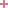 დანართი №1გორის მუნიციპალიტეტის 2012 წლის ბიუჯეტის ბალანსიდანართი №2დანართი №2დანართი №2დანართი №2გორის მუნიციპალიტეტის 2012 წლის ბიუჯეტის შემოსულობები, გადასახდელები და ნაშთის ცვლილება